НЕПАРНА НЕДЕЉАПАРНА НЕДЕЉА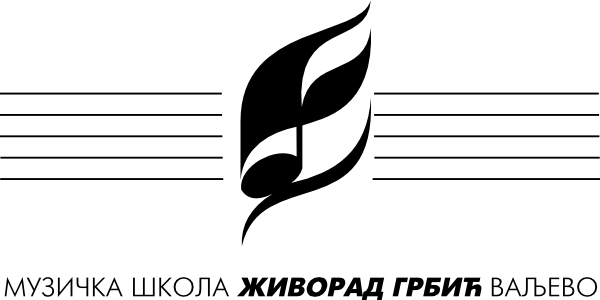 Распоред часова за школску 2023/2024.Распоред часова за школску 2023/2024.Класа:Olivera Simić Предмет(и):Klavir oms, klavir to, klavir uporedni, čitanje s listaKlavir oms, klavir to, klavir uporedni, čitanje s listaKlavir oms, klavir to, klavir uporedni, čitanje s listaважи од:15.09.2023.Utorak- PetakUtorak- PetakUtorak- PetakUtorak - PetakUtorak - PetakUtorak - Petakвремеученик/група, разредуч.времеученик/група, разредуч.9-9,45Otvorena vrata-utorak, dopunska, dodatna - petak1118,18,30Nina Colakovic 2.oms119.45-10,15Mateja Bojkovic 3.oms1118,30-19,15Tamara Sukara 1.s.p.-utorak Stefan Andric 1.s.p. - petak1110,15-10,45Djurdja Ilić 2.oms1110,45-11,15Djurdjica Dragović 2.oms1111,15-12Ema Vasiljevic 2.to1112-12,30Olivera Milutinovic 1.oms1112,30-13,15Stulic-Trifkovic čitanje s lista-utorak Višnja Marjanivic 3.s.p.-petak1113,15-13,45Nina Nikolić 1.oms1113,45-14,30Petar Tošić 4.oms1114,30-15Lena Begovic 3.oms 1115-15,30Katarina Lisica 3.oms1115,30-16,15Petar Tošić 4.oms kamerna muzika1116,15-16,45Jana Starcevic 3.oms 1116,45-17,15Sofija Tokic 2.oms1117,15-18Elena Colakovic 6.oms11Utorak-PetakUtorak-PetakUtorak-PetakUtorak-PetakUtorak-PetakUtorak-Petakвремеученик/група, разредуч.времеученик/група, разредуч.9,15-9,45Jana Starcevic 3.oms1118-18,45Petar Tošić 4.oms kamerna muzika119,45-10,15Sofija Tokic 2.oms1118,45-19,30Otvorena vrata - utorak, Dopunska dodatna - petak1110,15-10,45Katarina Lisica 3.oms 1110,45-11,30Petar Tošić 4.oms 1111,30-12Lena Begovic 3.oms 1112,12,45Elena Colakovic 6.oms 1112,45-13,15Nina Nikolić 1.oms1113,15-14Tamara Sukara 1.s.p utorak, Stefan Andric 1.s.p petak1114,14,30Olivera Milutinovic 1.oms 1114,30-15Djurdjica Dragović 2.oms1115-15,30Mateja Bojkovic 3.oms1115,30-16Nuna Colakovic 2.oms1116-16,45Visnja Marjanivic 3.s.p.-utorak, Stulic-Trifkovic čitanje s lista - petak1116,45-17,30Ema Vasiljevic 2.to1117,30-18Djurdja Ilić 2.oms11НАСТАВНИК:М. П.ДИРЕКТОР: